 Case Background	This docket was opened to address the tax effects of the Tax Cuts and Jobs Act of 2017 (TCJA) on regulated utilities in the State of Florida.  Separate dockets were opened for all electric and natural gas utilities, all of which have been resolved.  The fifteen water and wastewater utilities  that included federal income taxes in their revenue requirements were addressed in this docket.  Order No. PSC-2019-0350-PAA-PU, issued August 22, 2019, found that thirteen of the fifteen water and wastewater utilities, including Utilities Inc. of Florida (UIF), were not required to reduce their base rates to account for the reduction in the federal corporate income tax rate as they were not earning above their allowed rate of return.On September 12, 2019, Office of the Public Counsel (OPC) filed a timely protest of  Order No. PSC-2019-0350-PAA-PU with regard to UIF only.  Order No. PSC-2019-0397-PCO-PU, issued October 2, 2019, set a final hearing for March 3-4, 2020.  On February 6, 2020, OPC and UIF filed a joint motion to approve Settlement Agreement and to hold the hearing schedule in abeyance.  This was granted by Order No. PSC-2020-0053-PCO-PU, issued February 13, 2020.  The approved Settlement Agreement required UIF to file Minimum Filing Requirements (MFR) for a comprehensive rate proceeding on or before July 31, 2020, and if UIF did so, OPC agreed to withdraw its request for hearing filed on September 12, 2019.  UIF filed its MFRs in Docket No. 20200139-WS on June 30, 2020.  In accord with the Settlement Agreement, OPC filed a notice of withdrawal of its protest of Order No. PSC-2019-0350-PAA-PU on July 10, 2020.  This recommendation addresses OPC’s notice of withdrawal of its protest, and whether it is appropriate to close this docket at this time.The Commission has jurisdiction over this matter pursuant to Sections 366.04, 366.041, 366.07, 367.011, 367.081 and 367.121, Florida Statutes (F.S.).Discussion of IssuesIssue 1:  Should the Commission acknowledge OPC’s withdrawal of its Petition Requesting Evidentiary Hearing on Protested Portions of PAA Order No. PSC-2019-0350-PAA-PU?Recommendation:  Yes.  The Commission should acknowledge the withdrawal of OPC’s petition and make Order No. PSC-2019-0350-PAA-PU final and effective. (Brownless, Cicchetti)Staff Analysis:  It is a well established legal principle that the plaintiff’s right to take a voluntary dismissal is absolute.  Once a voluntary dismissal is taken, the trial court loses all jurisdiction over the matter, and cannot reinstate the action for any reason.  Both of these legal principles have been recognized in administrative proceedings.  In Saddlebrook Resorts, Inc. v. Wiregrass Ranch, Inc., 630 So. 2d 1123, 1128 (Fla. 2d DCA 1993), the court concluded that “the jurisdiction of any agency is activated when the permit application is filed . . .  [and] is only lost by the agency when the permit is issued or denied or when the permit applicant withdraws its application prior to completion of the fact-finding process.”  In this case, the hearing has not yet occurred, so the fact-finding process is not complete.  Staff therefore recommends that the Commission acknowledge OPC’s withdrawal of its protest as a matter of right, which is in accord with past Commission decisions.OPC was the only entity that filed a protest of PAA Order No. PSC-2019-0350-PAA-PU, and OPC has now withdrawn its protest. The protest period for that order expired September 12, 2019.  As such, Order No. PSC-2019-0350-PAA-PU should now become final and effectiveIssue 2:  Should this docket be closed?Recommendation:  Yes.  All issues associated with the TCJA having now been resolved, staff recommends that this docket be closed.  (Brownless, Cicchetti)Staff Analysis:  This docket was opened to address the impacts of the TCJA on Florida regulated utilities.  Separate dockets were opened for all electric and natural gas utilities, all of which have now been resolved.   The fifteen Florida water and wastewater utilities that were impacted by the TCJA were addressed in this docket.  The tax issues regarding thirteen of these water and wastewater utilities were resolved by Order No. PSC-2019-0350-PAA-PU.  The remaining two utilities, Gold Coast Utility Corporation and St. James Utility Company, were not resolved in that order due to the fact that neither utility had filed its 2018 Annual Report.  Separate dockets were established for these utilities and Proposed Agency Action (PAA) orders were issued in each docket on September 4, 2020.  The protest period for each order ran on September 25, 2020.  No protests were filed and Consummating Orders for each docket were issued on September 28, 2020, making PAA Order Nos. PSC-2020-0300-PAA-WS and PSC-2020-0301-PAA-WS final.  All issues associated with the TCJA having now been resolved, staff recommends that this docket be closed.State of Florida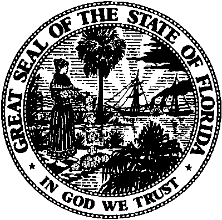 State of FloridaPublic Service CommissionCapital Circle Office Center ● 2540 Shumard Oak Boulevard
Tallahassee, Florida 32399-0850-M-E-M-O-R-A-N-D-U-M-Public Service CommissionCapital Circle Office Center ● 2540 Shumard Oak Boulevard
Tallahassee, Florida 32399-0850-M-E-M-O-R-A-N-D-U-M-DATE:November 17, 2020November 17, 2020November 17, 2020TO:Office of Commission Clerk (Teitzman)Office of Commission Clerk (Teitzman)Office of Commission Clerk (Teitzman)FROM:Division of Accounting and Finance (Cicchetti) ALM, MCOffice of the General Counsel (Brownless, Schrader)  JBCDivision of Accounting and Finance (Cicchetti) ALM, MCOffice of the General Counsel (Brownless, Schrader)  JBCDivision of Accounting and Finance (Cicchetti) ALM, MCOffice of the General Counsel (Brownless, Schrader)  JBCRE:Docket No. 20180013-PU – Petition to establish a generic docket to investigate and adjust rates for 2018 tax savings, by Office of Public Counsel.Docket No. 20180013-PU – Petition to establish a generic docket to investigate and adjust rates for 2018 tax savings, by Office of Public Counsel.Docket No. 20180013-PU – Petition to establish a generic docket to investigate and adjust rates for 2018 tax savings, by Office of Public Counsel.AGENDA:December 1, 2020 – Regular Agenda – Interested Persons May ParticipateDecember 1, 2020 – Regular Agenda – Interested Persons May ParticipateDecember 1, 2020 – Regular Agenda – Interested Persons May ParticipateCOMMISSIONERS ASSIGNED:COMMISSIONERS ASSIGNED:COMMISSIONERS ASSIGNED:Graham, Brown, ClarkPREHEARING OFFICER:PREHEARING OFFICER:PREHEARING OFFICER:BrownCRITICAL DATES:CRITICAL DATES:CRITICAL DATES:NoneSPECIAL INSTRUCTIONS:SPECIAL INSTRUCTIONS:SPECIAL INSTRUCTIONS:None